    КАРАР                                                                                  П ОСТАНОВЛЕНИЕ   07апрель 2017 й                               №45                         07  апреля   2017г. Во исполнение Федерального закона от 24 июля 1998 года №89-ФЗ «Об отходах производства и потребления», Федерального закона от 6 октября 2003 года №131-ФЗ «Об общих принципах организации местного самоуправления в Российской Федерации» и в целях недопущения накопления экологического ущерба на территории    сельского  поселения  Старокамышлинский  сельсовет  Постановляю:1. Утвердить прилагаемый План мероприятий по предупреждению, недопущению и ликвидации несанкционированных свалок на территории    сельского  поселения  Старокамышлинский   сельсовет.2,. Контроль за исполнением настоящего  оставляю за собой.Глава сельского поселения                                               Р.Л. Галиев                                                     План                                                Приложениепо предупреждению, недопущению и ликвидации несанкционированных свалок  на территории  сельского  поселения.Глава  сельского поселения                                                        Р.Л. ГалиевБашҠортостан  РеспубликаһыКушнаренко районы МУНИЦИПАЛЬ РАЙОНЫНЫңиске камышлы   ауыл  советыАУЫЛы  бИЛәмәһе хакимиәте  452253 Иске Камышлы ауылы, Yзэк урамы, 56Тел 5-59-22 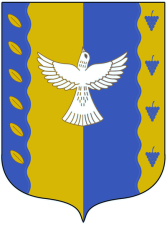 Республика  БашкортостанадминистрацияСЕЛЬСКОГО ПОСЕЛЕния  Старокамышлинский  сельсовет МУНИЦИПАЛЬНОГО РАЙОНАКушнаренковскИЙ  район 452253 Старые Камышлы, ул Центральная, 56Тел 5-59-22№п/пМероприятияОтветственныйСроки исполнения1Проверка территории  на наличие несанкционированных свалок – раз в месяц.Глава  СПСпециалисты администрациидепутатымай-ноябрь2Проведение сходов граждан по каждому  населенному   пункту по вопросу сбора и вывоза мусора:- утверждение дней проведения традиционных месячников по уборке территорий поселений;- утверждение график вывоза отходов;- закрепление техники.Глава  СПСпециалисты администрациидепутаты)до 01 мая3Проведение разъяснительной работы с населением на сходах граждан, собраниях, через СМИ по вопросу обращения с ТБО (о запрете сжигания, нелегального размещения и разбрасывания мусора, необходимости заключения договоров на санитарную очистку), о негативных экологических последствиях, рисках для здоровья и социального благополучия как следствие несоблюдения норм обращении с отходами.Глава  СПСпециалисты администрациидепутатысистематически в течение года4Ликвидация несанкционированных свалокГлава  СПСпециалисты администрациидепутатыПо отдельному графику, до 01 сентября 2014 г *15Осуществление контроля за соблюдением Правил санитарного содержания территории, организации уборки и обеспечения чистоты и порядка на территории сГлава  СПСпециалисты администрациидепутатыпостоянно